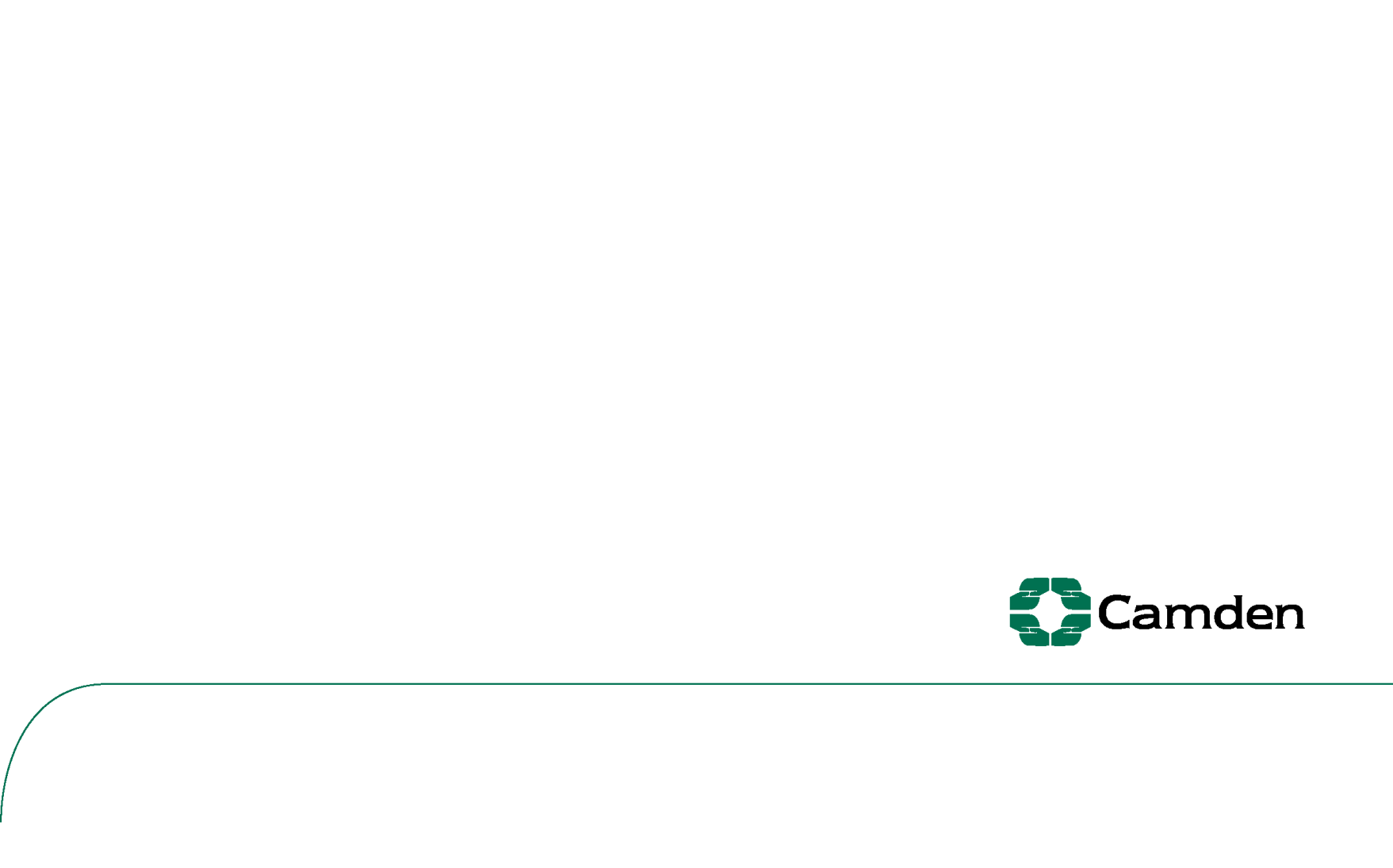 Notice of a Public ConsultationNotice is hereby given that the Local Authority,  The London Borough of Camden are proposing the installation of a UriLift in the vicinity of this location: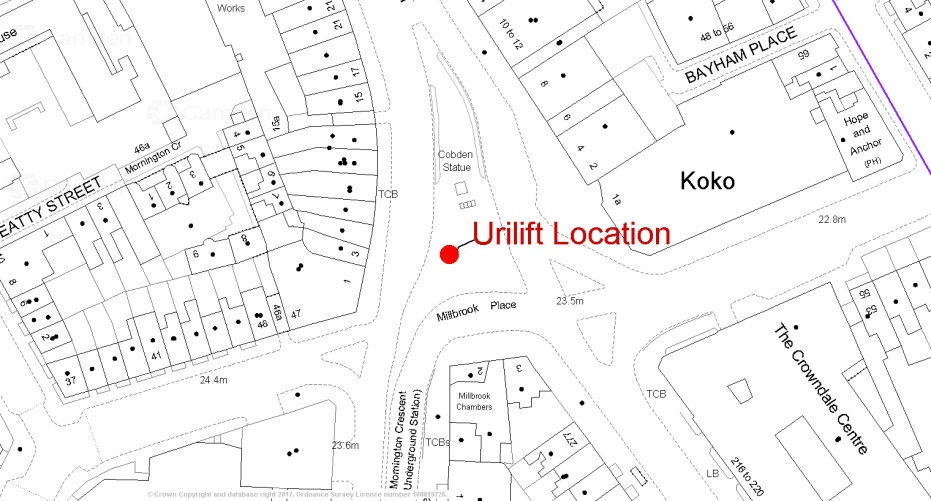 Notice is hereby given that the Local Authority,  The London Borough of Camden are proposing the installation of a UriLift in the vicinity of this location:Near 2 Camden High St Kings Cross London NW1 OJHWe would like to install a Uri Lift “pop up” urinal (urilift.com) in the area. This is in order to prevent people from urinating in public areas and near residents homes, as well as to provide better public conveniences for our night time economy. These urinals would be underground and not visible during the day. They would be raised on a Friday and Saturday night between 10pm and 4am, with the flexibility to change these hours if required.We are consulting with all residences in close proximity to these sites as well as a number of other interested stakeholders, over a consultation period of two weeks. This period will run until Monday 3 Apr 2017 I would like to invite you to share your views on this proposal by email, telephone, letter, or online using We Are Camden (wearecamden.org.uk). For further information or to comment on the consultation contact:  Michael HrycakLondon Borough of Camden8th Floor5PS5 Pancras SquareLondon N1C 4AGMichael.hrycak@camden.gov.uk020 7974 4499We would like to install a Uri Lift “pop up” urinal (urilift.com) in the area. This is in order to prevent people from urinating in public areas and near residents homes, as well as to provide better public conveniences for our night time economy. These urinals would be underground and not visible during the day. They would be raised on a Friday and Saturday night between 10pm and 4am, with the flexibility to change these hours if required.We are consulting with all residences in close proximity to these sites as well as a number of other interested stakeholders, over a consultation period of two weeks. This period will run until Monday 3 Apr 2017 I would like to invite you to share your views on this proposal by email, telephone, letter, or online using We Are Camden (wearecamden.org.uk). For further information or to comment on the consultation contact:  Michael HrycakLondon Borough of Camden8th Floor5PS5 Pancras SquareLondon N1C 4AGMichael.hrycak@camden.gov.uk020 7974 4499